Анкетирование на тему: "Финансовая доступность" для населенияДля прохождения данного анкетирования необходимо скопировать ссылку:  https://forms.gle/9gybHzPSpFWkto9B9Ссылка и QR-код для доступа к анкете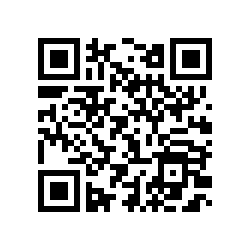 